令和2年2月吉日関係各位神奈川県議会議員　　　　　　　　　　　　　　　　　渡　辺　紀　之「2020　県政報告　新春の集い」のご案内新春の候、ますます御健勝のこととお慶び申し上げます。平素は格別のお引き立てを賜り、ありがたく厚く御礼申し上げます。昨年は、県政活動に多大なご理解ご支援をいただき感謝申し上げます。さて、下記の通り、「2020　県政報告　新春の集い」を計画させていただきました。ご多用の中とは存じますが、ご臨席の上、ご祝辞を賜りたくご案内とお願いを申し上げます。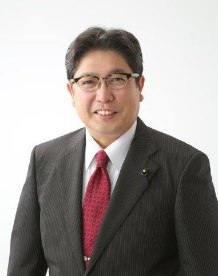 神奈川県議会議員 渡辺のりゆき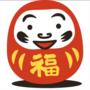 2020県政報告 新春の集い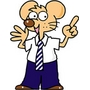 日　時：令和2年2月24日(月)　振替休日14時開会　　受付　13時30分から場　所：伊勢原市民文化会館　大ホール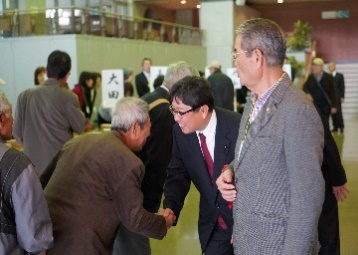 入場無料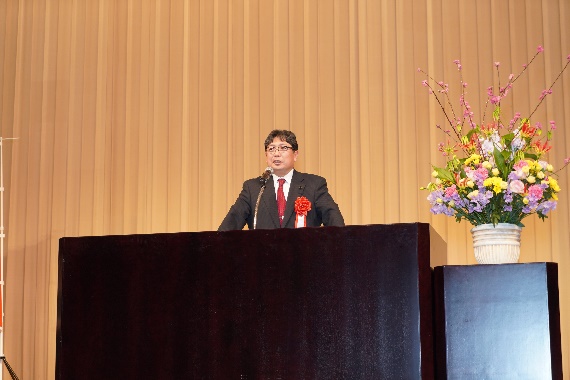 問合先：渡辺のりゆき事務所 伊勢原市岡崎6985-3　　　    　　　　 ＴＥＬ　96-0200　/　ＦＡＸ　96-2062　※事前にお電話・ＦＡＸなどで申込いただければ幸いです。渡辺のりゆき　2020県政報告 新春の集い　申込書以　上フリガナお名前ご住所伊勢原市伊勢原市自治会名　　　　　　　　　　自治会自治会電話番号携帯電話可0463（　　　）0463（　　　）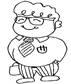 